        В МАДОУ детский сад № 254 прошли по группам тематические занятия по теме: «Встреча зимы».      Все времена года прекрасны, но зима – это невероятно магическая и сказочная пора. Для каждого прелести зимы кроются в чем то своем. Для одних это активные виды спорта, зимние игры, а для других время с любимой книгой под теплым пледом в уютном доме. Воспитатели совместно с воспитанниками беседовали о прелестях зимы, ее забавах, о зимующих с нами птицах.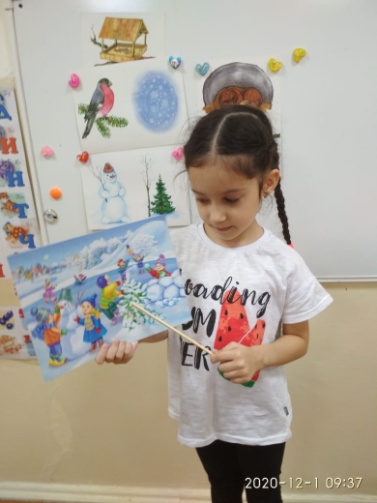 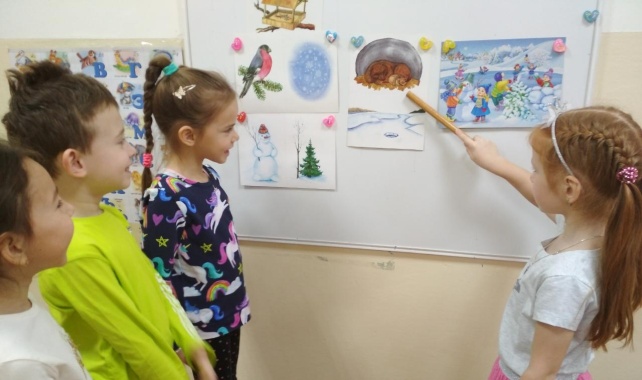 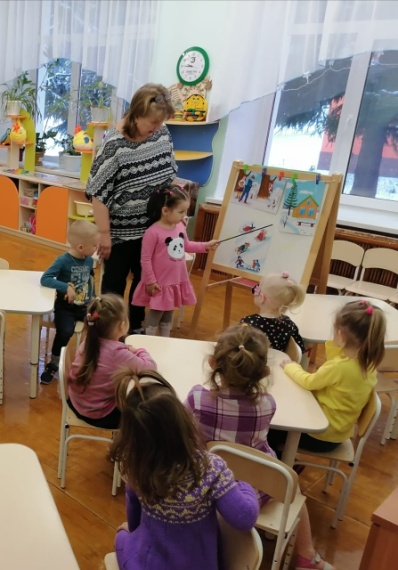 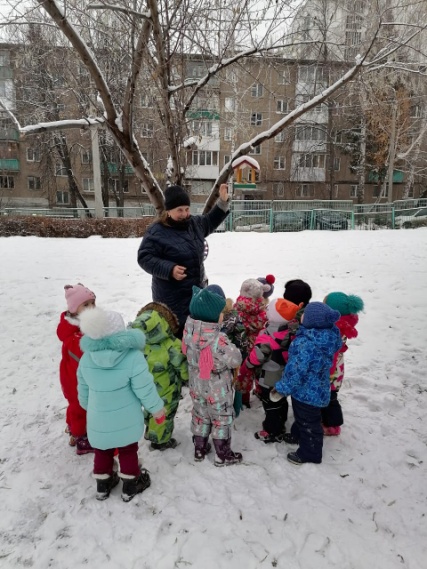 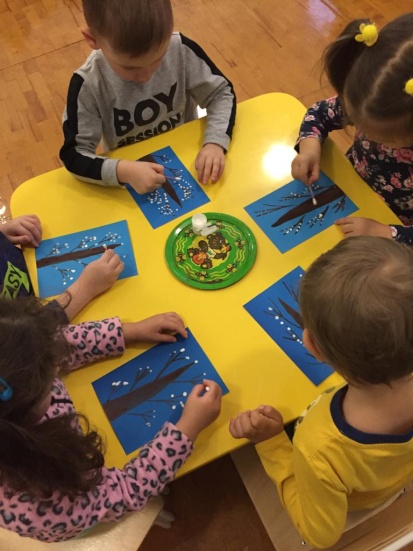 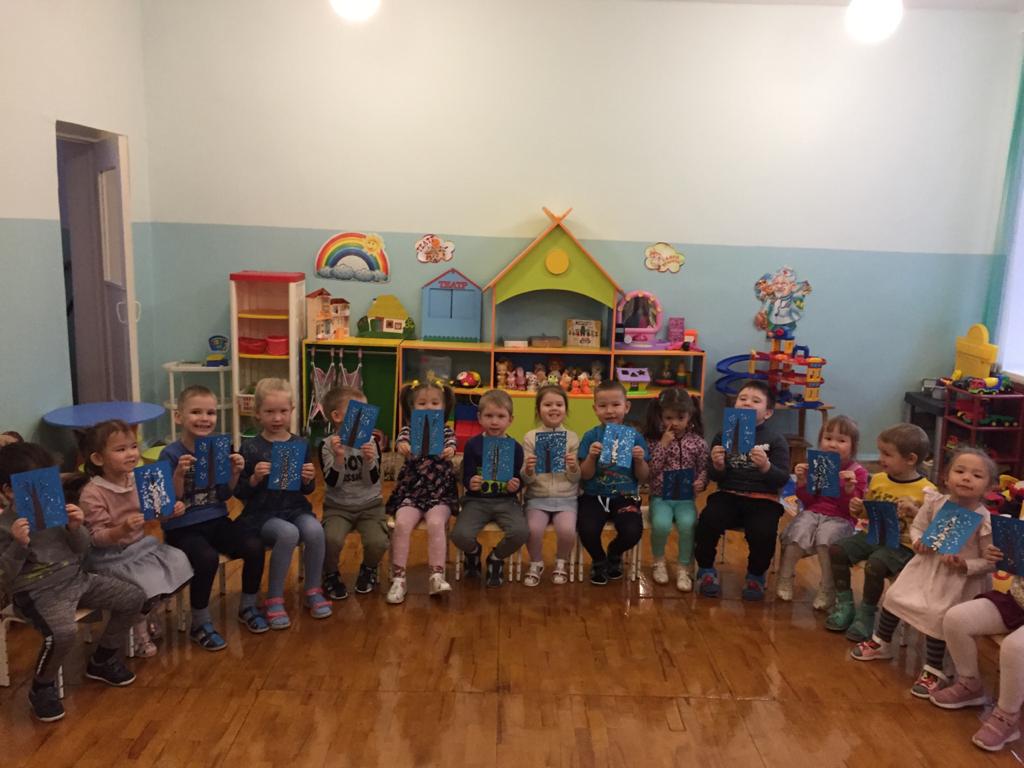 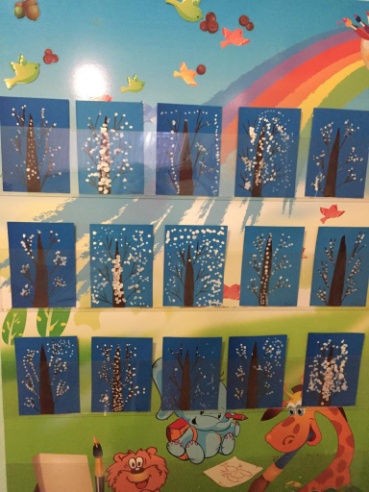 